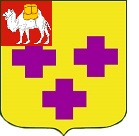 Собрание депутатов города ТроицкаЧелябинской областиПятый созывДвадцать второе заседаниеР Е Ш Е Н И Еот 28.02.2017г. № 26      г. ТроицкО внесении изменений в решение Собрания депутатов города Троицка от 29.09.2011 года № 151 «Об утверждении Правил содержания мест захоронения на территории города Троицка»В соответствии с Федеральным законом от 6 октября 2003 года № 131-ФЗ «Об общих принципах организации местного самоуправления в Российской Федерации», руководствуясь Уставом города Троицка, Собрание депутатов города Троицка РЕШАЕТ:Внести в Правила содержания мест захоронения на территории города Троицка, утвержденные решением Собрания депутатов города Троицка от                  29.09.2011 года № 151, следующие изменения:1) пункт 9 изложить в следующей редакции:«9. Управление формирует и подает заявку на размещение извещения об осуществлении закупки товара, работы, услуг для обеспечения муниципальных нужд по содержанию мест захоронения на территории города Троицка и заключает муниципальный контракт в соответствии с Федеральным законом от 5 апреля 2013 года № 44-ФЗ «О контрактной системе в сфере закупок товаров, работ, услуг для обеспечения государственных и муниципальных нужд».»;2) в пункте 16 слова «уполномоченным муниципальным казенным учреждением (далее – Учреждение)» заменить словом «Управлением»;3) по всему тексту Правил слово «Учреждение» заменить словом «Управление» в соответствующих падежах.Настоящее решение опубликовать в газете «Вперёд».Настоящее решение вступает в силу со дня его официального опубликования. Председатель Собраниядепутатов города Троицка						        В.Ю. ЧухнинГлава города Троицка							        А.Г. Виноградов